Краткая аннотация:Проект «А.Краснов - педагог и наставник!»  является  частью исследовательской работы в рамках краевого сетевого  проекта «Литературная карта Хабаровского края».  Его особенность заключается в  том, что в нем отдельным направлением исследуется  профессиональная деятельность публициста и поэта Краснова Алексея  Федоровича  как  педагога  и наставника. Цель:  Раскрыть  положительный  образ  педагога и наставника, через  изучение биографии  публициста и поэта– дальневосточника  Алексея  КрасноваЗадачи: Исследовать биографический материал Краснова в направлениях:- Краснов- художник;- Краснов – педагог и создатель школьного музея;- Краснов – краевед; -Краснов –поэт Разработать и провести  мероприятия под общей темой «А.Краснов - педагог и наставник!»Создание  с  учащимися 5-х классов итоговых продуктов по каждому направлению исследовательской деятельности.Основное содержание проекта:В ходе посещения музеев и проведения исследовательской деятельности учащиеся познакомятся с Алексеем Красновым как многогранной личностью: педагогом, краеведом, художником и  поэтом. Организация выставок, создание книжки-малышки и  презентации – экскурсии, как итоговых продуктов исследовательской деятельности жизни  и творчества А.Краснова,  будут способствовать формированию   положительного  образа  педагога, гражданской позиции обучающихся, их читательской грамотности, а также развитию творческих способностей  школьников и их коммуникативных навыков.Ресурсыкадровые: педагог-библиотекарь, классные руководители, библиотекари МУК «Городская Централизованная Библиотека», руководитель школьного музея, председатель общественной писательской организации им. Хлебникова.информационные: литература из фондов школьного ИБЦ, литература из фондов МУК «Городская Централизованная Библиотека», документы из фондов музея им. А. Краснова, документы из школьного музея МОУ СОШ №14.материально-технические: ноутбуки, мультимедийная техника, 2сеть Интернет, наличие электронных носителей информации, финансовые: в рамках бюджета, без дополнительного финансирования. Партнеры проекта:МУК «Городская Централизованная Библиотека», структурное подразделение №14 МУК «Городская Централизованная Библиотека», общественная писательская организация им. Хлебникова, школьный музей МОУ СОШ №14, МУК «Городской краеведческий музей».Возраст участников проекта 12-13 лет.Целевая аудитория:  обучающиеся с 1 по 11 класс.План реализации проекта:Ожидаемые результаты реализации проекта:В ходе реализации проекта обучающиеся познакомятся с  биографией   А.Краснова как художника, краеведа, поэта, педагога и наставника.Будут разработаны и реализованы  мероприятия по продвижению книги и чтения  под общей тематикой  «А.Краснов - педагог и наставник!».Будут созданы: книжка-малышка «Дождик», презентация – экскурсия  по книге-музею А. Краснова «Я мальчишкой видел Колумб».Будут оформлены выставки: «С природой мы на Вы», «Литературный Комсомольск».Социальный эффект реализации проекта:Реализация проекта будет способствовать формированию положительного образа педагога, чувства любви и патриотизма к своей малой Родине, а также читательской грамотности обучающихся.Перспективы дальнейшего развития проекта:После реализации всех намеченных мероприятий, на основе созданных материалов и продуктов проекта,  будет создана передвижная выставка-экспозиция «А.Краснов - педагог и наставник!». В дальнейшем такая выставка-экспозиция будет способствовать продвижению книги и чтению. Список литературы:Писатели города Комсомольска-на-Амуре о времени и о себе. Кн.2 / Сост. С.И.Вишнякова. - Комсомольск-на-Амуре: Со-весть, 2005.Писатели города Комсомольска-на-Амуре : ЛИТО-2005 г.   Кн. 3 / сост. С. И. Вишнякова. - Комсомольск-на-Амуре : Со-Весть, 2006.Пересторонин, Г.   История в лицах : [о книге комсомольчанина Алексея Краснова "Я мальчишкой видел "Колумб"] / Г. Пересторонин // Дальний Восток. - 2004. - № 1. - С. 233.Васильева, О. «С родника начинается светлое, значимое: (О творчестве поэта А. Краснова)». // Советское Приамурье. -  1997. -  30 мая.Живая история города : Биография поэта А. Ф. Краснова. // Ума палата.- 1996. -  N 1-е.Казимирова, Е. Поэт и гражданин: (О поэте А. Ф. Краснове). // Дальневосточный Комсомольск. -  1995. -  18 апреля. - С. 6.Как и 40 лет назад : (о А. Ф. Краснове) // Дальневосточный Комсомольск. - 1984. -  5 мая.Краснов, А. Ф. Краткая биография. // Песня моя—Комсомольск. 1932—1982 : Стихи. Воспоминания. Очерки. - Хабаровск, 1982. - С. 335.Заварзина Т. Мои питомцы : (об А. Краснове) // Сталинский Комсомольск. -  1951. -  29 июня. - С. 3. №п/пмероприятияцельформа проведениякласссыответственные1.Подготовительный этап Планирование деятельности по реализации проектаРабочие встречи, совещанияПедагог-биб-рь, классн. рук-ли1.1Работа с архивными документамПодготовка к реализации проектаРабочие встречи, совещанияПедагог-биб-рь, классн. рук-ли1.2Организация социального партнерства: - МУК «Городская Централизованная Библиотека»- Структурное подразделение №14 МУК «Городская Централизованная Библиотека»- Общественная писательская организация им. Хлебникова-школьный музей МОУ СОШ №14- МУК «Городской краеведческий музей»Определение целей, задач и сроков проектаРабочие встречи, совещанияПедагог-биб-рь, классн. рук-ли2Посещение музея А.Краснова  (структурное подразделение №14 МУК «Городская Централизованная Библиотека»)Познакомить школьников  с просветительской  деятельностью  Краснова: художникЭкскурсия «Краснов - как один из организаторов   городского художественного   музея».5 «Г»Педагог-биб-рь, классн. рук-ли2.2.Оформление выставки репродукций рисунков А.Краснова  «С природой мы на Вы» Закрепить полученные знания обучающихся через  творческую деятельность Выставка, подготовленная учащимися 5 «Г» класса – итоговый продукт5 «Г»Педагог-библиотекарь2.3Изготовление книжки - малышки «ДОЖДИК»Закрепить полученные знания обучающихся через  творческую деятельностьКнижка-малышка - итоговый продукт5 «Г»Учитель  ИЗО, 3.Посещение  школьного музея МОУ СОШ №14Познакомить школьников  с просветительской  деятельностью  Краснова: педагог и создатель первого школьного музея.Экскурсия «Краснов - как педагог и организатор   первого школьного музея ».5 «В»Педагог-биб-рь, классн. рук-ли3.1Оформление выставки репродукций рисунков А.Краснова «Литературный Комсомольск»Закрепить полученные знания обучающихся через  творческую деятельностьВыставка, подготовленная учащимися 5 «В» класса: итоговый продукт5 «В»Педагог-библиотекарь4Посещение музея А.Краснова  (структурное подразделение №14 МУК «Городская Централизованная Библиотека»)Познакомить школьников  с просветительской  деятельностью  Краснова: краевед Экскурсия «Я мальчишкой видел «Колумб»5 «Б»Педагог-биб-рь, классн. рук-ли4.1Создание презентации – экскурсии  по книге-музею А. Краснова «Я мальчишкой видел Колумб»Закрепить полученные знания обучающихся через  творческую деятельностьПрезентация – экскурсия - итоговый продукт5 «Б»Педагог-библиотекарь5.Посещение музея А.Краснова  (структурное подразделение №14 МУК «Городская Централизованная Библиотека»)Познакомить школьников  с просветительской  деятельностью  Краснова: поэт.Экскурсия «Краснов – поэт».5 «А»Педагог-биб-рь, классн. рук-ли5.1Поэтический нон-стоп.Закрепить полученные знания обучающихся через  творческую деятельностьПоэтический нон-стоп - итоговый продукт5 «А»Учитель рус.языка и лит-ры6.Школьная читательская конференция среди пятых классов «А.Краснов - педагог и наставник!»5 «А» 5 «Б» 5 «В» 5 «Г»Педагог-биб-рь, классн. рук-ли7.Городская читательская конференция «Литературная карта Хабаровского края»5 «А» 5 «Б» 5 «В» 5 «Г»Педагог-биб-рь, классн. рук-ли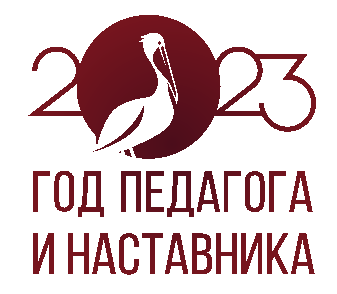 